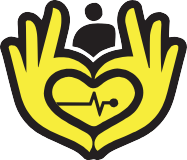 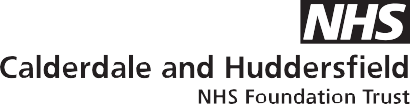 Patient Initiated Follow-Upکیا آپ طویل مدتی مرض میں مبتلا ہیں؟مریض کی طرف سے اگلے اقدام کا آغاز  (PIFU)آپ کو اپنی ہسپتال کی مستقبل کی دیکھ بھال پر زیادہ با اختیار بناناپی آئی ایف یو (PIFU) آپ کو اس امر کے بارے میں با اختیار بناتا ہے کہ آپ کو آؤٹ پیشنٹ فالو اپ کیئر (بغیر ہسپتال داخلے کے اگلے مراحل کی ہسپتال کی دیکھ بھال کی خدمات) تک کب رسائی کی ضرورت ہے۔ طویل مدتی امراض والے کچھ لوگوں کے لیے، اس کا مطلب یہ ہے کہ ہسپتال کی اپوائنٹمنٹ میں شرکت کرنے میں کم وقت گزاریں لیکن پھر بھی ضرورت پڑنے پر ماہرانہ معلومات تک رسائی حاصل کریں۔یہ طریقہ کار آپ کو طبی ٹیموں تک اس وقت رسائی دلانے کے لیے ترتیب دیا گیا ہے جب آپ محسوس کریں کہ آپ کو اپنی بیماری کے بارے میں مدد حاصل کرنے کی ضرورت ہے، یا مثال کے طور پر اگر آپ کی علامات میں اضافہ رونما ہوا ہو۔اس کا مطلب ہے کہ پہلے سے طے شدہ یا باقاعدگی سے ترتیب دی ہوئی اپوائنٹمنٹ کی بجائے آپ مدد تک رسائی اس وقت حاصل کر سکتے ہوں جب آپ کو اس کی سب سے زیادہ ضرورت ہو۔پی آئی ایف یو (PIFU) کے طریقہ کار کی طرف منتقلی سے آپ اور معالج کے درمیان ہمیشہ ایک باہمی معاہدہ رہے گا، آپ کو محرکات اور علامات سے متعلقہ معلومات فراہم کی جائیں گی۔مزید معلومات کے لیئے ملاحظہ کیجئے: www.cht.nhs.uk/patients-visitors/patient-initiated-follow-up-pifu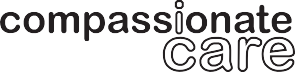 